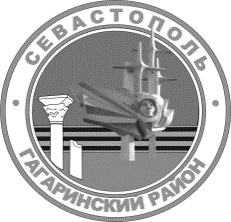 МЕСТНАЯ АДМИНИСТРАЦИЯ  ВНУТРИГОРОДСКОГО МУНИЦИПАЛЬНОГО ОБРАЗОВАНИЯГОРОДА СЕВАСТОПОЛЯ ГАГАРИНСКИЙ МУНИЦИПАЛЬНЫЙ ОКРУГПОСТАНОВЛЕНИЕ« 25  » _мая___ 2021 г.                                                                         № 20  - ПМАО внесении изменений в постановление местной администрации внутригородского муниципального образования города Севастополя Гагаринский муниципальный округ от 30 декабря 2020 г. № 98-ПМА                           «Об утверждении Административного регламента предоставления муниципальной услуги «Предоставление выписок из похозяйственных книг» в новой редакции»В соответствии с федеральными законами от 06 октября 2003 г. № 131-ФЗ                         «Об общих принципах организации местного самоуправления в Российской Федерации», от 07 июля 2003 г. № 112-ФЗ «О личном подсобном хозяйстве»,                              от 27 июля 2010 г. № 210-ФЗ «Об организации предоставления государственных и муниципальных услуг», от 30 декабря 2020 года № 509-ФЗ «О внесении изменений в отдельные законодательные акты Российской Федерации», Приказом Министерства сельского хозяйства Российской Федерации                               от 11 октября 2010г. № 345  «Об утверждении формы и порядка ведения похозяйственных книг органами местного самоуправления поселений и органами местного самоуправления городских округов», Законом города Севастополя от 29 декабря 2016 г. № 314-ЗС «О наделении органов местного самоуправления в городе Севастополе отдельными государственными полномочиями города Севастополя», Уставом внутригородского муниципального образования города Севастополя Гагаринский муниципальный округ, принятым решением Совета Гагаринского муниципального округа от 01 апреля 2015 г. № 17, постановлением местной администрации внутригородского муниципального образования города Севастополя Гагаринский муниципальный округ от 26 июня 2019г. № 23-ПМА         «Об утверждении Порядке разработки и утверждения административных регламентов предоставления муниципальных услуг местной администрации внутригородского муниципального образования города Севастополя Гагаринский муниципальный округ», местная администрация внутригородского муниципального образования города Севастополя Гагаринский  муниципальный округ (далее - местная администрация) постановляет:	1. Внести изменения в приложение к постановлению местной администрации от 30 декабря 2020 г. № 98-ПМА «Об утверждении Административного регламента предоставления муниципальной услуги «Предоставление выписок из похозяйственных книг» в новой редакции»    (далее - Административный регламент):	1.1. Дополнить подпункт 2.7.2. пункта 2.7 раздела 2 Административного регламента абзацем 6 следующего содержания:	«-предоставления на бумажном носителе документов и информации, электронные образы которых ранее были заверены в соответствии с пунктом 7.2 части 1 статьи 16 Федерального закона от 27.07.2010 № 210-ФЗ, за исключением случаев, если нанесение отметок на такие документы либо их изъятие является необходимым условием предоставления муниципальной услуги, и иных случаев, установленных федеральными законами»; 	1.2. Подпункт 3.3.8 пункта 3.3 раздела 3 Административного регламента изложить в следующей редакции:«Организация предоставления муниципальных услуг в упреждающем (проактивном) режиме: При наступлении событий, являющихся основанием для предоставления муниципальной услуги, местная администрация, вправе:- проводить мероприятия, направленные на подготовку результатов предоставления муниципальной услуги, в том числе направлять межведомственные запросы, получать на них ответы, после чего уведомлять заявителя о возможности подать запрос о предоставлении соответствующей услуги для немедленного получения результата предоставления такой услуги; - при условии наличия запроса заявителя о предоставлении  муниципальной услуги, в отношении которых у заявителя могут появиться основания для их предоставления ему в будущем, проводить мероприятия, направленные на формирование результата предоставления соответствующей услуги, в том числе направлять межведомственные запросы, получать на них ответы, формировать результат предоставления соответствующей услуги, а также предоставлять его заявителю с использованием портала государственных и муниципальных услуг и уведомлять заявителя о проведенных мероприятиях».	2. Настоящее постановление вступает в силу с момента обнародования.3. Контроль за выполнением данного постановления оставляю за собой. Глава внутригородского муниципального образования, исполняющий полномочия председателя Совета,Глава местной администрации                                                           А.Ю. Ярусов